Внимание!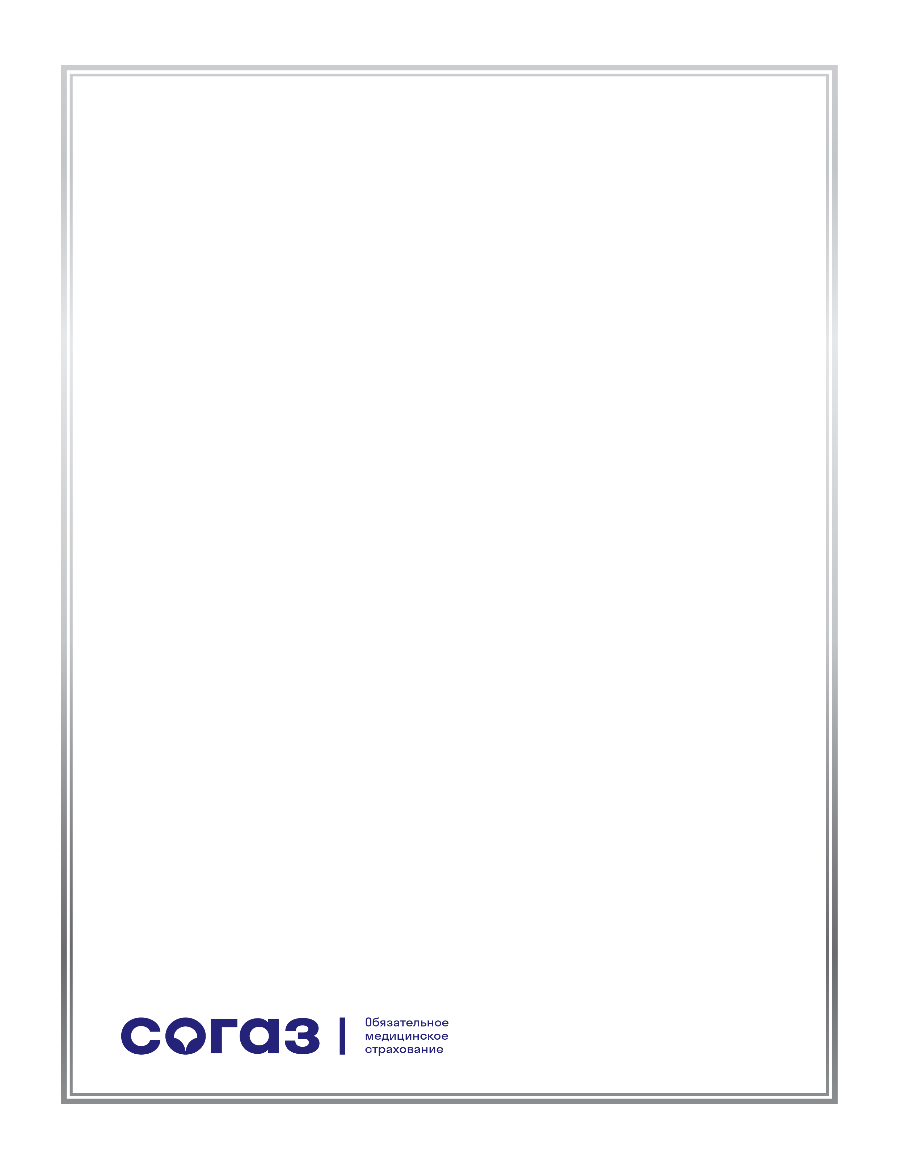 Компания «СОГАЗ-Мед» информирует: в связи с изменением с 1 декабря 2022 г. законодательства* в части формы полиса ОМС и перехода на единый регистр застрахованных лиц, записи с неактуальными данными не будут перенесены в единую базу данных.  По этой причине просим проверить данные полиса ОМС и в кратчайшие сроки обратиться в офисы «СОГАЗ-Мед» в следующих случаях:  1️⃣   Истек срок действия временного свидетельства (прошло более 45 рабочих дней с даты его выдачи) и Вы еще не забрали в «СОГАЗ-Мед» свой полис ОМС.2️⃣   Изменился документ, удостоверяющий личность, адрес регистрации, телефон. Требуется актуализация данных полиса ОМС. 3️⃣   Вы имеете полис ОМС «старого» образца, полученный до 01.05.2011 г. Необходимо заменить его на полис ОМС единого образца и актуализировать данные. *Федеральный закон от 29.11.2010 №326-ФЗ «Об обязательном медицинском страховании в РФ».По всем возникающим вопросам можно обратиться по адресу: п.Кшенский, ул.Мирная д.1 ОБУЗ «Советская ЦРБ» 1эт.Тел.89307665294 Наталья Александровна